AGENDA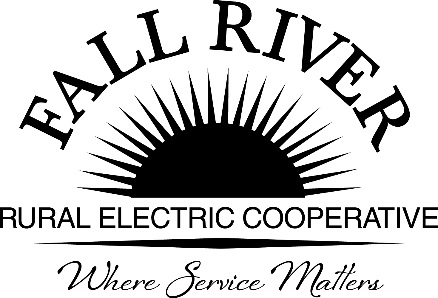 August 23, 2021Fall River Rural Electric Cooperative, Inc. Board of Directors		Regular Board MeetingAshton Main Office1150 N 3400 EAshton, ID 83420Start Time:  10:00 a.m. *Items that need action taken.  Stop Time: 4:00 p.m.Click on the blue boxes below to access “go to” links for items included in packet.10:00 a.m.	1.	Preliminary Call to Order			Determination of Quorum			Invocation – Doug Schmier			Pledge of Allegiance			Introduce Guests10:15 a.m.	2.	*Approval of Agenda (Included in packet)10:20 a.m.	3.	* Approval of Minutes for July 26, 2021 (Included in packet)		4. 	Member Comments –	10:35 a.m.	5.	Financial & Statistical Reports *July 31, 2021 Financial Reports (Included in packet)*Accelerated Transmission & Additional Capital Budget for 2021Proposed Accelerated Transmission Upgrade Executive Summary (Included in packet)Proposed Additional Capital Budget items (Included in packet)Key Ratio Trend Analysis (Included in packet)Propane Long Term Debt Request (Included in packet)Board Budget and Workplan Review (Included in packet)10:45 a.m.	6.	Cooperative Business……………….............................................. *COSA-Cost of Service Analysis EES Presentation to the Board (Included in packet)Retail Rate Impact based on 2020 data (Included in packet)Brief Refresher on Demand (Included in packet)Sample Frequently Asked Questions (Included in packet)BPA Power Bill (Included in packet)Executive Summary – Recommendation (Included in packet)*10-Year Financial Forecast 10-Year Financial Forecast – Base Case (Included in packet)10-Year Financial Forecast – 10 yr. moving avg. Pat Cap retirement (Included in packet)10-Year Financial Forecast – 5% of equity Pat Cap retirement (Included in packet)Recognition of Trent Yancy 46 years- Retirement (Reference Management Report)*PNGC Director Nomination (Included in packet)*MECA Voting Delegate and Alternate (Included in packet)*MECA Board Certification (Included in packet)NRECA Resolutions (see link below) http://newsletters.email.nreca.coop/files/amf_nreca/project_56/National_Resolutions_Committee_Report_and_2021_Compendium_of_Proposed_Resolutions_-_Revised_August_2.pdf*CFC Voting Delegate and Alternate (Included in packet)Governor Brown Letter & Talking Points (Included in packet)Oregon’s motion for preliminary Injunction (Included in packet) Idaho Top 100 (Included in packet)Proposed 2022 Board Meeting Calendar (Included in packet)Noon – Lunch Provided7.	Cooperative Reports Board Reports to include meetings attended; interesting industry articles; and trends to discuss8.	*Approval of Consent Agenda (Included in packet)(All matters listed within the Consent Agenda have been distributed to each member of the Board of Directors for reading and study will be considered routine and will be enacted by one motion of the Board. If separate discussion is desired, that item may be removed from the Consent Agenda and placed on the regular agenda by request. Directors please call prior to the meeting.)Approval of Expense VouchersNew Memberships Purchase of Power Agreements Check Report  Safety Report  Early Retirement of Patronage Capital 1:30 p.m.   	9.	Executive Session ………………......................................................PersonnelBusiness Confidential Legal Updates ______________________________________________________________________________2:30 p.m.	10.	Management Discussion Items ……………...............................................Manager of Operations InterviewsCooperative Solar (Reference Management Report)PPC Comments on NWRAP Form Letter (Included in packet)Hydro Facilities Update – Reference Management ReportIsland Park  BuffaloFelt Operating Statement Chester UpdateBPA Final ROD – Administrator Preface (Included in packet)PPC Press Release on BPA Rate Case (Included in packet)BPA Borrowing Authority – Infrastructure Bill (Included in packet)EV Registration Map (Included in packet)Donations (Included in packet)Fall River’s Management Report (Included in packet)11.	Reports Board Committees, Meetings, & Member CommentsExecutive Committee Chairman, Dede DraperAdministrative Committee Chair, Jeff KeayEngineering & Operations, Brent RobsonFinance Chairman, Jay HansonPolicy Committee Chairman, Doug Schmier Attorney Rigby’s Report 3:30 p.m.  	12.    2021 Calendar September 6	Labor Day (Office Closed)September 16	Engineering & Operations Comm Mtg 9 amSeptember 16-17	ICUA Board MtgSeptember 20-22	NRECA Fall Board MtgSeptember 21	Propane Board MtgSeptember 27	Policy Comm/Board/HH MtgSeptember 28-30	NRECA Reg 7 & 9 Mtgs (Nevada)October 4-6	MECA Annual Meeting (Great Falls, MT)October 11	Columbus Day (Closed)October 18	Board Budget MtgOctober 25	Board/HH MtgNovember 16	Propane Board MtgNovember 22	Board/HH MeetingNovember 25-26	Thanksgiving (Closed)December 20	Policy Comm/Board/HH MtgDecember 21	Propane Board MtgDecember 24	Christmas Observed (Closed)December 31	New Year’s Day Observed (Closed)4:00 p.m.	13.	Adjournment	FYI........................................................................................... (Included in packet)Thank You’s Articles  